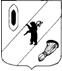 КОНТРОЛЬНО-СЧЕТНАЯ КОМИССИЯ ГАВРИЛОВ-ЯМСКОГО МУНИЦИПАЛЬНОГО РАЙОНА                                    152240, Ярославская область, г. Гаврилов-Ям, ул. Советская, д. 51___________________________________________________________________________________       Заключение  на проект  решения Муниципального Совета   Заячье-Холмского сельского поселения  « О  бюджете Заячье-Холмского сельского поселения  на 2017 год»г. Гаврилов-Ям	18.11.2016г.   Заключение Контрольно-счетной комиссии Гаврилов-Ямского муниципального района на проект  решения Муниципального Совета Заячье-Холмского сельского поселения  «О  бюджете Заячье-Холмского сельского поселения на 2017 год» подготовлено в соответствии с                                                                                                                                                               требованиями Бюджетного кодекса Российской Федерации, Положения «О бюджетном процессе в Заячье-Холмском сельском поселении», утвержденного Муниципальным Советом от 01.11.2013г. №  27( в настоящей редакции)  и Положения «О Контрольно-счетной комиссии Гаврилов-Ямского муниципального района», утвержденного Решением Собрания представителей Гаврилов-Ямского муниципального района  от 20.12.2012г. № 35.1. Общие положения       1.1.  Проект решения  Муниципального Совета  Заячье-Холмского сельского поселения «О  бюджете Заячье-Холмского сельского поселения на 2017 год» (далее - проект бюджета)  составляется и утверждается сроком на один год, что соответствует п.4 ст.169 Бюджетного кодекса Российской Федерации и п.1 ст.4  Положения о бюджетном процессе в Заячье-Холмском сельском поселении (далее Положение),  с разработкой и  утверждением  среднесрочного финансового плана.          Проект  решения Муниципального Совета Заячье-Холмского сельского поселения  «О  бюджете Заячье-Холмского сельского поселения на 2016 год»    (далее – проект решения) внесен на рассмотрение  Муниципального Совета Заячье-Холмского сельского поселения  14.11.2016г.,  в сроки  установленные частью 1 статьи 185 БК РФ, пункта 3 статьи 34 Положения.          Направлен в Контрольно-счетную комиссию Гаврилов-Ямского муниципального района ( далее - Контрольно-счетная комиссия) 14.11.2016г. (письмо от 14.11.2016 г. № 50).В соответствии с пунктом 5 статьи 29 Положения о бюджетном процессе в Заячье-Холмском  сельском поселении, одновременно с проектом решения о бюджете в Муниципальный Совет представляются документы и материалы, предусмотренные статьей 184.2 БК РФ. На рассмотрение Муниципального Совета представлены следующие документы и материалы:- основные направления бюджетной политики, утвержденные Постановлением Администрации Заячье-Холмского сельского поселения  09 сентября 2016 № 186; - основные направления налоговой политики, утвержденные Постановлением Администрации Заячье-Холмского сельского поселения  09 сентября 2016 № 186; - предварительные итоги социально-экономического развития и ожидаемые итоги социально-экономического развития Заячье-Холмского сельского поселения;- прогноз социально-экономического развития Заячье-Холмского сельского поселения, утвержденный, постановлением Администрации Заячье-Холмского сельского поселения от 12.10.2016 № 200;- среднесрочный финансовый план Заячье-Холмского сельского поселения, утвержденный постановлением Администрации Заячье-Холмского сельского поселения 08.11.2016 № 219;- пояснительная записка к проекту бюджета;- приложения к пояснительной записке с распределением бюджетных ассигнований по разделам и подразделам классификации расходов бюджета;- верхний предел государственного (муниципального) долга на конец очередного финансового года;-  ожидаемое исполнение бюджета на 2016г.;-  паспорта муниципальных программ. (в ред. Федерального закона от 04.10.2014 N 283-ФЗ)Проект решения о бюджете, основные характеристики и показатели бюджета, отвечают требованиям ст. 184.1. Бюджетного кодекса Российской Федерации.Контрольно-счетная комиссия отмечает, что согласно ст. 6 БК РФ  распределение бюджетных ассигнований, предусмотренных законом (решением) о бюджете в ведомственной структуре расходов бюджета осуществляется, в том числе и по разделам, подразделам.Контрольно-счетная комиссия отмечает, что в состав и содержание материалов, представленных в соответствии со статьей 184.2. БК РФ одновременно с проектом бюджета не входит Реестр источников доходов бюджета муниципального образования.Проверкой соблюдения  требований статьи 36 БК РФ в части размещения проекта бюджета в средствах массовой информации нарушений не установлено, проект бюджета с приложениями размещен на сайте администрации Заячье-Холмского сельского поселения Гаврилов-Ямского муниципального района Ярославской области: http://zholm.ru/documents/в разделе «Документы, проекты НПА».В соответствии с пунктом 1 статьи 27 Положения постановлением Администрации Заячье-Холмского сельского поселения 10.08.2016 № 172/1 утвержден План разработки бюджета Заячье-Холмского сельского поселения на 2017 год.1.2. Проектом решения о бюджете предлагается утвердить основные характеристики и показатели бюджета Заячье-Холмского СП на 2017 год. Прогнозируемые доходы бюджета на 2017 год отнесены на определенные ст. 20 Бюджетного кодекса Российской Федерации виды доходных источников в соответствии с классификацией доходов бюджета бюджетной системы Российской Федерации (приложение 2 Проекта решения). Бюджетные ассигнования распределены по разделам и подразделам согласно классификации расходов бюджета бюджетной системы Российской Федерации (приложение 1 к пояснительной записке Проекта решения).Контрольно-счетная комиссия отмечает, что некоторые наименования кодов разделов и подразделов классификации расходов необходимо привести в соответствие приказу МинФина РФ от 01.07.2013 № 65н «Об утверждении Указаний о порядке применения бюджетной классификации Российской Федерации», согласно следующим данным:Согласно классификации расходов бюджета бюджетной системы Российской Федерации произведено распределение по целевым статьям (муниципальным программам и непрограммным направлениям деятельности), группам видов расходов, установленных ст. 21 Бюджетного кодекса Российской Федерации и присвоением соответствующего кода бюджетной классификации (приложение 3 Проекта решения). Так же, Проектом решения предлагается утвердить ведомственную структуру расходов бюджета с указанием  главного распорядителя бюджетных средств  (приложение 4 Проекта решения), межбюджетные трансферты бюджету Гаврилов-Ямского муниципального района (приложение 5 Проекта решения), источники внутреннего финансирования дефицита бюджета (приложение 6 Проекта решения), программу муниципальных внутренних заимствований (приложение 7 Проекта решения), нормативы (проценты) отчислений доходов от уплаты налогов (сборов) и платежей в бюджет Заячье-Холмского сельского поселения (приложение 8 Проекта решения), перечень муниципальных целевых программ (приложение 9 Проекта решения).1.3. Публичные слушания по проекту бюджета назначены на 08.12.2016г. 1.4. Решений о предоставлении налоговых льгот, муниципальных гарантий на 2017 год не принималось.2.  Параметры прогноза исходных показателей принятых для составления  проекта   бюджета   на   2017  год В соответствии со ст.172 БК РФ составление  проекта   бюджета   Заячье-Холмского сельского поселения   основывается на:на положениях послании Президента Российской Федерации Федеральному Собранию Российской Федерации, определяющих бюджетную политику (требования к бюджетной политике) в Российской Федерации; на прогнозе социально-экономического развития   Заячье-Холмского сельского поселения  на  2017 год;на основных направлениях бюджетной политики  и основных направлениях налоговой политики Заячье-Холмского сельского поселения на  2017 год;государственных (муниципальных) программах (проектах государственных (муниципальных) программ, проектах изменений указанных программ).Согласно п. 1 ст. 169 БК РФ  проект бюджета составляется на основе прогноза социально-экономического развития в целях финансового обеспечения расходных обязательств. Состав прогноза соответствует ст. 173.3, 173.4 БК РФ.           Постановлением  администрации  Заячье-Холмского сельского поселения   от 10 августа 2016г. № 172/1 «Об утверждении Плана разработки бюджета Заячье-Холмского сельского поселения на 2017 год» срок разработки прогноза социально-экономического развития  Заячье-Холмского сельского поселения  на 2017 год  установлен до 15.10.2016г.           Прогноз социально-экономического развития Заячье-Холмского сельского поселения утвержден постановлением Администрации  Заячье-Холмского сельского поселения 12.10.2016 № 200. Сроки разработки документа не нарушены.           Согласно статье 37 Бюджетного кодекса принцип достоверности бюджета означает надежность показателей прогноза социально-экономического развития соответствующей территории и реалистичность расчета доходов и расходов бюджета.  Прогноз социально-экономического развития  бюджета  Заячье-Холмского сельского поселения разработан в соответствии с требованиями Бюджетного Кодекса Российской Федерации, Порядки разработки  прогноза социально-экономического развития Ярославской области на 2017 год и плановый период 2018-2019 годы.Прогноз основан на оценке состояния и перспектив развития социально-экономической ситуации в районе.   Прогноз сформирован в двух вариантах развития. Использованы макроэкономические показатели по второму варианту развития, который исходит из более благоприятных внешних и внутренних условий развития экономики и социальной сферы.    Среднесрочный финансовый план Заячье-Холмского  сельского поселения на 2017год, утвержден постановлением Администрации Заячье-Холмского сельского поселения  08.11.2016г. № 219. В плане разработки бюджета поселения установлен срок – до 10.11.2016г. Сроки разработки документа не нарушены.3. Основные направления бюджетной политики и Основные направления налоговой политики Заячье-Холмского сельского поселения  на 2017 годОсновные направления бюджетной политики  и Основные направления налоговой политики  Заячье-Холмского сельского поселения  на  2017 год определены в соответствии с основными направлениями бюджетной политики, сформулированными в Бюджетном послании Президента Российской Федерации Федеральному собранию, требованиями Бюджетного кодекса Российской Федерации.Основной целью бюджетной политики в Российской Федерации является повышение эффективности расходов и переориентации бюджетных ассигнований в рамках существующих бюджетных ограничений на реализацию приоритетных направлений государственной политики, проведение социально-экономических преобразований, направленных на повышение эффективности деятельности всех участников экономических отношений, достижение измеримых, общественно значимых результатов, наиболее важные из которых установлены указами Президента Российской Федерации от 7 мая 2012 г.Основной целью бюджетной политики является эффективное решение текущих задач и задач развития в соответствии с приоритетами социально-экономического развития сельского поселения в условиях ограниченности бюджетных ресурсов. Основные направления бюджетной и налоговой политики Заячье-Холмского сельского поселения  2017 год и на плановый период 2018 и 2019 годов утверждены постановлением Администрации  Заячье-Холмского сельского поселения  от 09.09.2016г. № 186.Постановлением Администрации Заячье-Холмского сельского поселения  от 10.08.2016 № 172/1 «Об утверждении плана разработки бюджета Заячье-Холмского сельского поселения  на 2017год»  срок разработки основных направлений бюджетной и налоговой политики Заячье-Холмского сельского поселения  на 2017 год установлен  до 15.10.2016г. Сроки разработки не нарушены.Для достижения основной цели бюджетной политики ставятся следующие задачи:- повышение эффективности расходования бюджетных средств;- выявление и использование резервов для достижения планируемых результатов;- повышение обоснованности и качества бюджетного планирования;- безусловное исполнение принятых обязательств наиболее эффективным способом;- повышение доступности и качества оказываемых муниципальных услуг;- повышение прозрачности и открытости бюджета и бюджетного процесса. Налоговая политика органов местного самоуправления на 2017-2019 годы будет ориентирована на реализацию изменений налогового законодательства и нацелена на увеличение уровня собираемости налоговых доходов, сокращение задолженности в бюджет сельского поселения.     4. Общая характеристика проекта бюджета  Заячье-Холмского сельского поселения  на 2017 годПунктом 1 проекта решения предлагается утвердить следующие показатели основных характеристик бюджета поселения на 2017 год: 1) прогнозируемый общий объем доходов   определен на 2017 год в сумме  14 559 130,0 рублей;2) общий объем расходов бюджета поселения 2017 год в сумме 14 609 130,0 рублей;3) общий объем дефицита бюджета поселения на 2017 год в сумме  50 000 рублей, что не превышает 10% от общего объема доходов без учета безвозмездных поступлений, тем самым не противоречит п.3 ст.92.1 БК РФ. Пунктом  9  утверждается размер резервного фонда Администрации  Заячье-Холмского сельского поселения  на 2017г.  в сумме 50 000 рублей, что не превышает 3% от общего объема расходов, тем самым  не противоречит п. 3 ст. 81 Бюджетного кодекса РФ.Пунктом 19  устанавливается верхний предел муниципального долга в размере 50 000 руб., предельный объем муниципального  долга бюджета поселения в размере 150 000,0  рублей,     Прогнозируемые показатели на 2017 год бюджета поселения представлены в Таблице № 1.          Прогноз основных характеристик бюджета  Заячье-Холмского сельского поселения  на 2017 год     		                                                                                                                                                                                       Таблица №1                                     Доходы бюджета поселения на 2017 год планируются в объеме 14 559,0 тыс. руб., со снижением  по сравнению с ожидаемым исполнением 2016 года на   788,0 тыс.руб. или на 5,1% .      Данное снижение обусловлено отсутствием на момент разработки проекта решения данных по размеру ряда субсидий из вышестоящих бюджетов.5.  Анализ проекта доходной части бюджета  Заячье-Холмского сельского поселения  на 2017 год        5.1. Доходы  бюджета  поселения  на   2017  год определялись исходя из прогноза социально-экономического развития Ярославской области на 2017 год и плановый период 2018-2019 годы и прогноза социально- экономического развития  Заячье-Холмского сельского поселения  на 2017 год и плановый период 2018-2019 гг.,  динамики налоговых поступлений, с учетом роста фонда оплаты труда,  а также с учетом изменений, внесенных в федеральное бюджетное и налоговое законодательство и законодательство Ярославской  области.           В проекте бюджета доходы на 2017 год планируются в сумме:- 2017 год:  14 559 130,0 рублей  (снижение  к уровню 2016 года  на 5,1 %),            Динамика предлагаемых назначений по доходам бюджета поселения   на 2016 год по видам доходов приведены в таблице № 2.	Таблица № 2Динамика доходов бюджета Заячье-Холмского сельского поселения  на 2017 год тыс. рублей       В  2017 году планируется рост  собственных доходов бюджета (без учета доходов, полученных бюджетом в виде безвозмездных поступлений) по сравнению с соответствующим предыдущим годом на   0,8 % ( по налоговым доходам рост на 0,6% , по неналоговым  - рост  на 16,7%).Это объясняется прогнозным увеличением поступления земельного налога.        Безвозмездные поступления в бюджет поселения в 2017 году планируются в размере  8772,0  тыс.рублей, что составляет  91,3 % от уровня ожидаемого поступления  2016 года.  Всего  доходы поселения на 2017 год запланированы в сумме 14 559,0 тыс. руб., что ниже уровня ожидаемого поступления на 2016 год  на 5,1% или на 788,0 тыс. руб. 5.2.  Налоговые доходы в бюджете поселения на 2017 год прогнозируются в сумме 5717,0 тыс. рублей, что на 35,0 тыс. рублей (на 0,6%) больше ожидаемого исполнения бюджетных назначений 2016 года.          В структуре налоговых источников доходов  бюджета поселения  на 2017 год традиционно преобладает земельный налог – 65,5%. Планируемые поступления на 2017 год – 3747,0 тыс. рублей, что  на 6,7% выше ожидаемого исполнения 2016 года. Налог рассчитывался с учетом новой кадастровой стоимости.        Вторым по объему среди налоговых доходов являются акцизы по подакцизным товарам. Планируемые поступления на 2017 год 1235,0 тыс. руб. или 86,7% от ожидаемого поступления за 2016 год. Акцизы на нефтепродукты рассчитывался в зависимости от протяженности автомобильных дорог, расположенных на территории поселения и нормативу, утвержденному законом Ярославской области.       Планируемые поступления на 2017 год налог на имущество физических лиц – 291,0 тыс.рублей или 102,5% от ожидаемого поступления за 2016 год.       Расчет налога на доходы физических лиц в местный бюджет на 2017 год производился в соответствии с положениями главы 23 Налогового кодекса РФ «Налог на доходы физических лиц» с учетом изменений, предусмотренных в основных направлениях налоговой политики в РФ на 2017- 2019 годы.              Расчет произведен из фактического поступления за 10 месяцев 2016 года и темпов роста заработной платы. Планируется поступление на 2017 год- 444,0 тыс. руб. или 106,0% от ожидаемого поступления (419,0 тыс. руб.) за 2016 год.5.3.   Общий объем неналоговых доходов бюджета поселения на 2017 год, запланирован в размере 70,0 тыс. руб., что на 10,0 тыс. руб. выше ожидаемых поступлений текущего года (60,0 тыс. руб.).        Неналоговые доходы поселения состоят из Доходов от оказания платных услуг – 70,0 тыс. руб.     Доходы от использования имущества, находящегося в государственной и муниципальной собственности и Доходы от продажи материальных и нематериальных активов на 2017 год не планируются.5.4.  Безвозмездные поступления сельского поселения    Проектом бюджета поселения по группе доходов «Безвозмездные поступления»  прогнозируются трансферты в объеме:• на 2017 год - в сумме 8772,0 тыс. рублей, со снижением поотношению к:- к  утвержденным назначениям  на 2016 год  на 1019,0 тыс. руб.- к ожидаемым за 2016 год поступлениям – на 833,0 тыс. рублей или на 8,7%.Контрольно-счетной комиссией проведен анализ показателей прогнозируемых налоговых доходов Проекта решения и этих же показателей, применяемых Департаментом финансов Ярославской области для расчета дотации:	                      тыс.руб.Контрольно-счетная комиссия отмечает, что налоговые и неналоговые доходы поселения прогнозируются на 2017 год на уровне показателей, применяемых Департаментом финансов Ярославской области для расчета дотации.6.  Анализ проекта расходной части бюджета Заячье-Холмского сельского поселения на 2017 год6.1. Проектом решения расходы бюджета поселения на 2017 год планируются в сумме 14 609,0 тыс. руб.Планируемый объем расходов бюджета Заячье-Холмского сельского поселения на 2017 год ниже  на 1104,0 тыс. руб., или на 7,0% объема расходов, утвержденных  решением  о  бюджете поселения  на 2016 год   (Приложение 1). В соответствии с Федеральным законом от 07.05.2013 № 104-ФЗ «О внесении изменений в Бюджетный кодекс Российской Федерации и отдельные законодательные акты Российской Федерации в связи с совершенствованием бюджетного процесса» расходная часть бюджета района на 2017 год сформирована в рамках муниципальных программ  (далее – программы).На реализацию муниципальных программ Заячье-Холмского сельского поселения  запланировано – 10 159,0 тыс.рублей, непрограммные расходы составят  - 4 450,249,0 тыс. рублей.Уменьшение бюджетных ассигнований по сравнению с действующей редакцией решения о бюджете поселения на 2016 год планируется по следующим направлениям:- общегосударственные вопросы – на 0,7%,- национальная безопасность и правоохранительная деятельность – на 50,0%,- национальная экономика – на 5,6%,- жилищно-коммунальное хозяйство – на 14,4%,-  образование – на 15,2 %;- социальная политика – на 75,2%.Следует отметить, что в течение финансового года плановые расходы по таким разделам, как «социальная политика» и т.д. имеют тенденцию к увеличению по мере поступления дополнительных средств из районного бюджета. Рост расходов относительно планового уровня 2016 года планируется по следующим направлениям:- культура, кинематография – на 12,9%,- социальная политика – на 24,8%,- физическая культура и спорт – на 28,6%.Анализ ведомственной структуры расходов, показывает, что в 2017 году расходы бюджета поселения будет осуществлять 1 главный распорядитель бюджетных средств – Администрация Заячье-Холмского сельского поселения. Расходы на содержание органов местного самоуправления предусмотрены в пределах норматива формирования расходов на содержание ОМС, установленные постановлением Правительства Ярославской области от 24.09.2008г. № 512-п  (в настоящей редакции) и составляют 3710,0 тыс. рублей (сумма по подразделам 0102,0104,0106).6.2. Муниципальные программы Заячье-Холмского сельского поселенияСогласно приложению к проекту бюджета «Расходы бюджета муниципального района по целевым статьям (государственным программам и непрограммным направлениям деятельности) и группам видов расходов классификации расходов бюджетов Российской Федерации на 2017 год» программная часть бюджета поселения  на 2016 год запланирована в сумме 10 158 881,0 руб., что составляет 69,5% от всех расходов бюджета поселения, и состоит из 7 муниципальных программ Заячье-Холмского сельского поселения. Требования пункта 2 статьи 172 Бюджетного кодекса РФ  (в ред. Федерального закона от 26.04.2007 № 63-ФЗ) устанавливают, что составление проекта бюджета основывается, в том числе и на госпрограммах.  На основании статьи 179 бюджетного Кодекса РФ Порядок принятия решений о разработке муниципальных программ и формирования и реализации указанных программ устанавливается муниципальным правовым актом местной администрации муниципального образования.Постановлением Администрации Заячье-Холмского сельского поселения 12.11.2013 № 163 утвержден  Порядок разработки, реализации и оценки эффективности  муниципальных программ  Заячье-Холмского сельского поселения.           Постановлением  Администрации Заячье-Холмского  сельского поселения  от 11.11.2013  №  162/1( в редакции от 10.11.2014 № 129/1, от 03.11.2015 № 226, 08.11.2016 № 218)  утвержден перечень муниципальных программ, который является основным нормативно-правовым актом  для формирования программного бюджета на 2017-2019 годы.            Сравнительный анализ Перечня утвержденных муниципальных программ и программ, включенных в Приложение № 3 к проекту бюджета сельского поселения  показал, что муниципальные программы, указанные в Приложении  3 к проекту бюджета, не  соответствуют утвержденному Перечню, что является нарушением п. 3.1. Порядка разработки, реализации и оценки эффективности  муниципальных программ  Заячье-Холмского сельского поселения, утвержденного Постановлением Администрации Заячье-Холмского сельского поселения 12.11.2013 № 163, а именно:- наименование программы и мероприятий:1. В утвержденном Перечне – по КЦК 04.0.00.00000  Муниципальная программа «Доступная среда». в приложении № 3 к проекту бюджета  - Муниципальная программа «Доступная среда в Заячье-Холмском сельском поселении»,2. В утвержденном Перечне – по КЦК 11.3.00.00000 – Мероприятия по спорту.в приложении № 3 к проекту бюджета - Мероприятия в области физической культуры и спорта.  3. В утвержденном Перечне – по КЦК 36.2.01.00000 - Мероприятия по управлению муниципальным имуществом Заячье-Холмского сельского поселения,в приложении № 3 к проекту бюджета – Совершенствование системы управления муниципальным имуществом.   При сопоставлении плановых потребностей в бюджетных средствах, приведенных в паспортах муниципальных программ и   плановых бюджетных ассигнований, предлагаемых проектом бюджета  (Приложение № 3) расхождений не выявлено.В соответствии со статьями 21,154 Бюджетного кодекса РФ, п.4.1. Приказа Минфина России от 01.07.2013 № 65н «Об утверждении Указаний о порядке применения бюджетной классификации Российской Федерации»  Распоряжением Администрации  Заячье-Холмского сельского  поселения 08.11.2016 № 11 утвержден Порядок формирования целевых статей расходов бюджета,  Перечень программных и непрограммных расходов с изменениями и коды целевых статей расходов, применяемых при формировании и исполнении бюджета Заячье-Холмского сельского поселения в 2017 году.Выводы: 1. Проект бюджета Заячье-Холмского  сельского поселения  на 2017 год разработан и внесен в Муниципальный Совет Заячье-Холмского  сельского поселения в соответствии с  Бюджетным  Кодексом РФ, Положением о бюджетном процессе в Заячье-Холмского  сельском поселении.2. В соответствии с п. 2 ст. 169 БК РФ, проект  бюджета был составлен в порядке, установленном постановлением  Администрации  Заячье-Холмского    сельского поселения от 10.08.2016 №  172/1 «Об утверждении плана разработки   бюджета Заячье-Холмского  сельского поселения на 2017 год».3. Контрольно-счетная комиссия отмечает, что в состав и содержание материалов, представленных в соответствии со статьей 184.2. БК РФ одновременно с проектом бюджета не входит Реестр источников доходов бюджета муниципального образования.4. Доходы бюджета поселения на 2017 год планируются в сумме  14 559,0 тыс. руб.Расходы бюджета в 2017 году составят   14 609,0тыс.руб. В течение 2017 года будет производиться корректировка размера безвозмездных поступлений  бюджета поселения.5. Программная часть бюджета сельского поселения на 2017 год планируется в размере  10 159,0  тыс. руб. и составляет 69,5% от всех расходов  бюджета поселения и состоит из 7 муниципальных программ Заячье-Холмского  сельского поселения. 6. Выявлено несоответствие наименования муниципальных программ, указанных в Приложении № 3 к проекту бюджета, утвержденному Перечню, что является нарушением п. 3.1. Порядка разработки, реализации и оценки эффективности  муниципальных программ  Заячье-Холмского сельского поселения, утвержденного Постановлением Администрации Заячье-Холмского сельского поселения 12.11.2013 № 163.7.Установлены нарушения Указаний о порядке применения бюджетной классификации РФ, утвержденных приказом Минфина 01.07.2013 № 65-н при разработке Приложения № 1 к пояснительной записке к проекту бюджета Заячье-Холмского сельского поселения.8. Контрольно-счетная комиссия отмечает, что согласно ст. 6 БК РФ  распределение бюджетных ассигнований, предусмотренных законом (решением) о бюджете в ведомственной структуре расходов бюджета осуществляется, в том числе и по разделам, подразделам.9. Плановые потребности в бюджетных средствах, приведенные в паспортах муниципальных программ, соответствуют плановым бюджетным ассигнованиям, предусмотренных проектом бюджета.10. Дефицит бюджета поселения  в 2017 году составит 50,0 тыс.руб.  11. На 01.01.2017г.  предельный объем муниципального долга  составит 150,0 тыс. руб. 12. Предельный объем муниципального долга, размер дефицита бюджета соответствуют требованиям Бюджетного кодекса РФ.Предложения:1. Устранить несоответствие наименования муниципальных программ Заячье-Холмского сельского поселения, указанных в Приложении № 3 к проекту бюджета установленному Перечню. 2. Устранить нарушения Указаний о порядке применения бюджетной классификации РФ, утвержденных приказом Минфина 01.07.2013 № 65-н при разработке Приложения № 1 к пояснительной записке к проекту бюджета Заячье-Холмского сельского поселения.3. Приложение № 4 «Ведомственная структура расходов бюджета Заячье-Холмского сельского поселения на 2017 год» привести в соответствие с требованиями статьи 6 БК РФ.3. Представить объяснение Контрольно-счетной комиссии по отсутствию Реестра источников доходов бюджета муниципального образования в перечне документов,  предоставляемых одновременно с проектом бюджета, определенных статьёй 184.2 БК РФ.4. Представить информацию об устранении нарушений бюджетного законодательства и иных нормативно-правовых актов  в Контрольно-счетную комиссию не позднее месячного срока с даты данного заключения.                                                                      Рекомендации:Рекомендовать  Муниципальному Совету Заячье-Холмского  сельского поселения  «О бюджете  Заячье-Холмского сельского поселения на 2017 год» к рассмотрению с учетом изложенных замечаний и предложений. Председатель Контрольно-счетной комиссииГаврилов-Ямского муниципального района                                     Е.Р. БурдоваОзнакомлен:Код раздела и подраздела БК РФНаименование в Проекте решенияНаименование по приказу МинФина РФ от 01.07.2013 № 65н0102Функционирование высшего должностного лица субъекта Российской Федерации и органа местного самоуправленияФункционирование высшего должностного лица субъекта Российской Федерации и муниципального образования0104Функционирование Правительства Российской Федерации, высших органов исполнительной власти субъектов Российской Федерации, местных администрацийФункционирование Правительства Российской Федерации, высших исполнительных органов государственной власти субъектов Российской Федерации, местных администраций 0707Молодежная политика и оздоровление детейМолодежная политика Наименование                          показателяОжидаемое исполнение2016 год2017 год тыс.руб.РостДоходы15 347,014 559,0- 788,0Расходы15 428,014 609,0- 819,0Дефицит (-),Профицит (+)-81,0-50,0-31,0Уровень дефицита/профицита, %0,50,3ПоказателиУтверждено на 2016 годОжидаем.поступление 2016 г.ПроектбюджетаРост(+)Снижение(-)Рост(+)Снижение(-)ПоказателиУтверждено на 2016 годОжидаем.поступление 2016 г.2017 В абс.цифрахгр.4-гр.3В %123456Собственные доходы бюджета, в т.ч. 5615,05742,05787,045,0100,8В % к предыдущему году102,2100,8Налоговые доходы бюджета5555,05682,0571735,0100,6В % к уровню предыдущего года102,3100,6Неналоговые доходы бюджета60,060,070,010,0116,7В % к уровню предыдущего года100,0116,7Безвозмездные поступления9791,09605,08772,0-833,091,3В % к уровню предыдущего года101,991,3ВСЕГО доходов:15406,015 347,014 559,0-788,094,9В % к уровню предыдущего года99,694,9показатели налоговых доходовожидаемое исполнение ожидаемое исполнение ожидаемое исполнение 2017 год2017 год2017 годпоказатели налоговых доходовПроект решения Показатели при расчете дотации Отклонение2-3Проект решения Показатели при расчете дотации Отклонение5-61234567НДФЛ 419,0419,0-444,0444,0-Акцизы по подакцизным товарам1425,01425,0-1235,01235,0-Единый сельскохозяйственный  налог9,09,0---Налог на им-во физ. лиц284,0284,0-291,0290,0+1,0Земельный налог3511,03511,0-3747,03747,0-Задолженность и пересчеты по отмененным налогам34,031,0+3,0--Доходы от оказания платных услуг60,060,0-70,070,0-ИТОГО5742,05739,0+3,05787,05786,0+1,0